Jr.K Chronicle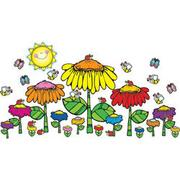 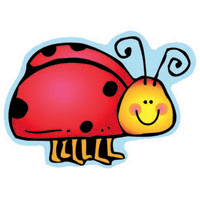 Week of 5/28	Week of 5/28	WEEKLY NEWSLETTERSubjectsWhat We Will Be DoingNotes/RemindersMathReading/Language ArtsLetter of the WeekWritingSocial StudiesSpanishScienceReview: Counting and writing numbers. Guesstimating, measuring different sized items and sorting from biggest to smallest, sorting manipulatives, graphing, more and less. Introducing addition. Table group math. Review. Story time- Springtime books. Farm Animal books. Weather books. Farm Animals Unit. Sight word of the week- “can.” Reading groups. Letter of the Week: “ T and U”. What begins with the letter “t and u”, what sounds it makes, how to write the letter “t and u?” Use picture and letter cards. Create anchor chart with words that begin with the letter “t and u.” Create a letter book. Introduce letter “V” Review letters learned. Practice name writing.  Handwriting without tears identifying letters and numbers. Begin writing numbers 0-21. Write letters. Begin learning how to write and learn high frequency words. Creative writing-station.  Begin learning sentence structure. Sentence writing using sight words. Writing around the room. ReviewCalendar, Days of the Week, and Months of the Year.  Calendar. Review Months of the Year. Holidays and what they are-assessment. Days of the Week, Months of the Year, and Color of the Week.  Parts of the body. For example, eyes-ojos.  Colors of the rainbow. How to greet and say goodbye. Please and thank you. Animals. Weather. Discuss the weather. Nature. Learn about Spring weather. Plant life. Animals. Where do they come from? Where do they live? What do they eat? Life cycle of a horse. Farm Animals Unit. Assessment- life cycles, weather, seasons, etc. PLEASE REMEMBER TO FILL OUT VOLUNTEER SHEETS FOR ME TO SIGN. *Then I will submit them to the front desk to be recorded. Important Upcoming dates:*May 29th- Last Day of Assessments*May 31st- Parent Meeting*June 7th- School Wide Picnic at Westlake Park! Time- TBA*June 8th- Last Day of School! *New Star of the Week!*Surprise box is in alphabetical order. Art/TheatreSpring time projects. Farm animals art projects. Self-portrait paintings. Puppets to make a puppet show. Fairy tale story telling. Father’s Day card. 